长春高新区国民经济和社会发展第十四个五年规划和2035年远景目标纲要（社会公开征求意见稿）长春高新技术产业开发区管理委员会2021年10月目录前 言	1第一章 发展基础与形势	2第一节 “十三五”时期主要成绩	2第二节 “十四五”时期发展新形势	7第二章 发展思路与目标	11第一节 指导思想	11第二节 基本原则	11第三节 发展目标	13第四节 功能布局	15第三章 强化创新驱动，增强发展动能，打造科技创新策源中心	17第一节 构建自主创新体系	18第二节 构建科技服务支撑体系	19第三节 构建创新人才服务体系	20第四节 构建企业孵化培育体系	21第四章 厚植产业优势，提升现代化水平，构建高质量经济体系	24第一节 构建“311”产业体系	24第二节 提升产业链现代化水平	26第三节 促进产业要素市场改革	28第四节 全面融入新发展格局	30第五章 扩大对外开放，强化区域协同，打造高水平对外开放高地	32第一节 持续扩大对外开放	32第二节 加快链接国内创新高地	33第三节 辐射带动周边区域发展	34第六章 全面深化改革，提升管理效能，争当营商环境先行者	36第一节 进一步优化管理体制机制	36第二节 推进营商环境改革	37第三节 开展新经济制度改革试点	38第七章 提高城市品质，增进民生福祉，建设高质量绿色宜居生态区	38第一节 推进数字园区建设	39第二节 推动绿色生态发展	40第三节 全面提升城市品质	41第四节 提供优质均等社会公共服务	43第五节 构建多层次社会保障体系	43第六节 推进社会综合治理现代化	44第八章 加强规划实施保障	45第一节 加强统筹指导	45第二节 强化重大项目保障	46第三节 强化发展要素保障	46第四节 强化规划落实	47前 言“十三五”期间，长春高新区作为长春新区产业发展主板块、科技创新主阵地、经济增长主引擎，形成了良好的产业基础、较强的创新能力、优良的生态宜居环境和突出的品牌优势，创新示范和战略引领作用更加凸显，在全市创新发展振兴发展中起到了关键支撑作用。“十四五”时期是我国在全面建成小康社会基础上开启全面建设社会主义现代化国家新征程的第一个五年，内外部环境变化带来新机遇新挑战。世界面临百年未有之大变局，国际竞争格局加速变革调整，新一轮科技革命和产业变革深入发展，我国转向高质量发展阶段，提出要把科技自立自强作为国家发展的战略支撑，加快构建以国内大循环为主体、国内国际双循环相互促进的新发展格局。在视察吉林时，习近平总书记对于吉林省、长春市当前及今后一个时期发展指明方向，并指示长春新区要走集约化、内涵式的发展道路，真正成为东北振兴发展的重要引擎。长春市提出重点实施“四大板块”建设，其中长春高新区被赋予建设“长春国家区域创新中心”重任。立足新起点、新形势，在充分调研基础上，本规划紧密围绕国家、省市、长春新区战略部署，精准谋划未来五年创新发展的战略蓝图和策略举措，是指导高新区发展的行动纲领，对于推动长春高新区高质量跨越式发展具有重要意义。第一章 发展基础与形势第一节 “十三五”时期主要成绩“十三五”期间，长春高新区坚定不移实施创新驱动发展战略，深入贯彻落实省市部署要求，充分发挥科创资源和工业基础优势，在多个产业领域形成雄厚基础，在创新创业体系构建、全面创新改革等方面卓有成效，成为长春市全面振兴全方位振兴的重要力量。1、综合经济实力稳步提升。主要经济指标保持稳步增长良好态势。2020年，全区规上工业产值完成728.43亿元，同比增长10.6%；高新技术产业产值378.4亿元，同比增长17.38%；实现战略性新兴产业产值306.7亿元，同比增长20.79%；完成规上、限上服务业营收716.7亿元，同比增长23.2%；完成固定资产投资135.6亿元，同比增长7.4%；完成区本级财政收入7.86亿元，同比增长4.5%。在全省国家级开发区综合发展水平考评中，长春高新区连续多年保持第一。2、主导产业基础优势显著。不断强化内生培育与项目建设，着力推动产业转型升级，在先进装备制造、医药、电子信息等领域形成一定比较优势。先进装备制造领域，长春高新区是国内产业链最为完善、产业集中度最高的汽车整车及零部件生产基地之一，形成汽车整车及零部件研发、制造、销售、物流于一体的产业集群，汇集60余户规上工业企业，现已成为吉林省汽车整车及高端汽车零部件研发制造企业集聚区，拥有汽车电子产业园等国家级孵化器，汽车电子产业集群获批首批国家“创新型产业集群（试点）”，2020年实现产值459.32亿元，同比增长5%。医药健康领域，长春高新区是国家级生物医药产业基地、国家级中药现代化产业基地，产品覆盖基因药物、生物疫苗、医疗器械、化学制药、现代中药、医药物流等产业领域，具备良好的产业基础、较强的承载能力和突出的品牌优势，成为国内最大的基因药物和疫苗生产基地，是吉林省和长春市生物医药产业的核心区域，2020年实现产值151.54亿元，同比增长32.26%。光电信息领域，长春高新区是国家光电子高新技术产业化基地、国家火炬计划软件产业基地、国家现代服务业数字内容产业化基地、国家级文化和科技融合示范基地、国家汽车电子高新技术产业化基地。汇集众多光电子、汽车电子、大数据、云计算等领域优质企业，形成多个特色产业集群，诞生希达电子、新产业光电、奥来德等多家单项冠军企业，引进华为研究院、华为（长春）联合创新中心等具有较大发展潜力和带动性的项目，新兴业态蓬勃发展，经济新动能逐步释放。2020年实现产值79.18亿元，同比增长14.28%。3、科技创新能力大幅增强。始终把科技创新作为推动发展的第一动力，在平台建设、成果产出方面取得突出成效。区内拥有吉林大学、长春理工大学等高校，大科学装置综合极端条件实验装置—高温高压大体积材料研究系统已开工建设，引进华为长春研究院，成立吉林大学人工智能学院创新平台等多个研发机构，区内省级及以上研发机构达105个。高度重视创新主体培育，依托科教优势和技术优势，培育出金赛药业、圣博玛等一批行业领军企业，在众多领域创造国内或全球第一。积极助推科技成果转移转化，在省政府开展的《吉林省技术转移体系建设方案》落实情况评估中获得全省第一名。获批全国首批专利导航产业发展实验区，知识产权服务体系不断优化，全区有效发明专利达5500件，长春科技大市场累计提供服务万余次，技术交易合同登记19691件，交易额达到1199.74亿元，2020年企业申请发明专利增幅超130%。4、双创服务体系持续完善。高新区双创工作获得国务院及李克强总理高度肯定，形成可推广可复制模式。获批科技服务业区域试点单位，高度重视创业孵化载体和创新服务平台建设工作，形成较为完备的创新创业服务体系。组建高新区科技企业孵化器联盟，拥有各类孵化载体35家，其中国家级9家，总体孵化面积超过百万平方米，在孵企业上千户。链接引入知名双创服务资源，联合中关村发展集团共同建立长春·中关村创新中心，构建“类中关村”创新生态系统，与海尔集团合作落位长春海尔海创汇创新中心。培育一批优质创新主体，全区企业总数达21770户，其中2020年新增注册8464户，同比增长64%；高新技术企业总数突破520户，占新区的76.47%、全市的25.68%、全省的20.55%；省科技型“小巨人”企业总数达130户，占新区的74%、全省的12.4%；2020年新增上市企业3户，上市（挂牌）企业总数达26户，其中奥来德成为全省首家科创板上市企业。汇聚域内外优质科技服务机构30家，建设长春市科技金融创新服务中心，集聚多元化金融机构超100家。5、对外开放迈出坚实步伐。国际合作园区建设稳步推进。中俄科技园先后建立8个国际联合实验室，成为省内唯一的“国家级国际引智示范基地”，成功申报国家扶持东北振兴转型升级示范项目。中日智能制造产业园引入北斗航天汽车等一批重点企业，与近20家日企达成合作意向。承办香港创业青年内地行活动，达成10项合作成果。2020年全区实际利用外资3064万美元，同比增长30.4%；进出口企业增加到184户，全年进出口总额456.81亿元，迪瑞医疗、科英激光、荣德光学等企业已抢占东南亚、南美、欧洲等百余个国家的重要市场。6、服务管理能力持续增强。在全省率先实行“最多跑一次”改革，全面落实“标准地+承诺制”“零成本开办企业”等改革举措，扎实开展“专班抓项目、万人助万企”行动，改革和创新成果评估居全省12个参评国家级开发区的首位。率先开展管理体制机制改革，以开发运营去行政化和主责主业去社会化为切入点，打造“管委会+公司+园区”发展新模式，形成“大经济”“大商务”“大建设”“大管理”的行政管理架构。疫情应对快速有效，从助力企业生产、减轻企业负担、强化财政金融保障、支持科技创新、优化提升服务五大方面精准施策。7、城市形象与功能显著提升。全力推进科技新城发展轴，科技服务中心、国际商务中心，经济发展区、科教创新区、生态居住区“一带二中心三基地”规划建设，城市布局逐步优化。益田福朋喜来登酒店、艾博丽思酒店等建成运营，城市公共配套和商业配套日臻完善。实施“四绿工程”，启动永春河、富裕河、八一水库、天茂湖等区域水系治理和精品公园建设，生态环境质量改善明显。获批全国首批“绿色园区”，新认定省级“绿色工厂”6户。实施“腾笼换业”行动，腾退低效落后企业15户。社会事业建设不断加强，引入吉大、东师、北师优质教育资源，先后建成4所中小学校，对接省市先进医疗机构，新建大中型医院3所，完成街道设置调整，人口规模实现净增长，圆满完成“幸福高新”建设任务目标。“十三五”期间，长春高新区发展成绩显著，但可持续发展能力不足问题仍亟待解决，具体表现为：一是产业结构亟需调整升级，尚未形成有竞争力的新兴产业集群。产业仍存在“一家独大”、产业附加值低、产业链短等问题，新兴产业尚未形成规模优势，新动能的培育与建立亟待破题。二是创新势能尚未完全释放，内生发展动力偏弱。科技对产业发展的引领和渗透作用不够突出，创新资源优势未能有效转化为产业优势，创新创业的活力和水平有待进一步提升。三是高成长市场主体培育不足，企业梯队结构不尽合理。平台型龙头企业缺位，创业密度低，双创服务支撑能力仍有待提升，缺少高成长企业和行业领军型企业，部分企业存在创新积极性和动力不足、开拓能力不强等问题。四是综合承载能力有待提高，城市功能尚需增强。现有存量空间不足，与响水镇等拓展区域的合作开发处于起步阶段，尚未形成有效承载空间，城市功能配套和形象风貌仍存在短板。第二节 “十四五”时期发展新形势“十四五”时期，国际发展环境更趋复杂严峻，我国经济社会发展呈现新的阶段性特征，省市发展进入深化改革的深水区、加快新旧动能转化的攻坚期、扩大开放合作的窗口期，长春高新区面临加快高质量发展的新机遇和新挑战。1、世界面临百年未有之大变局，国际科技经济竞争格局深度调整。当今世界正经历百年未有之大变局，不稳定性不确定性明显增加，新冠肺炎疫情影响广泛深远，经济全球化遭遇逆流，世界进入动荡变革期，单边主义、保护主义、霸权主义对世界和平与发展构成威胁。中美贸易战持续向科技领域蔓延，欧美等国加大引导高端制造“回流”，推进产业链、供应链本地化、区域化布局，科技创新成为“后疫情时期”大国竞争、世界格局调整的关键影响因素。我国产业链不完整、产业链话语权不强、前沿核心技术缺失等问题愈发凸显，亟需提升自主创新能力，构建自主安全可控的产业链和供应链。在新的时代背景下，长春高新区要保持战略定力，增强机遇意识和风险意识，持续强化自主创新能力，推动细分优势领域的自主可控、国产替代，提升产业基础能力和产业链水平。2、我国已进入高质量发展阶段，正处于实现中华民族伟大复兴的关键时期。党的十九大指出我国经济已由高速增长阶段转向高质量发展阶段。十九届五中全会指出，“十四五”时期要统筹中华民族伟大复兴战略全局和世界百年未有之大变局，善于在危机中育先机、于变局中开新局。《中华人民共和国国民经济和社会发展第十四个五年规划和2035年远景目标纲要》指出，要坚持创新在我国现代化建设全局中的核心地位，推进产业基础高级化、产业链现代化，加快构建以国内大循环为主体、国内国际双循环相互促进的新发展格局。“十四五”时期，长春高新区要以推动高质量发展为主题，坚持创新核心地位，围绕产业链部署创新链，围绕创新链布局产业链，加快建设现代化经济体系，深度融入双循环新发展格局建设。3、习近平总书记高度重视东北和吉林发展，全市进入“大长春”发展新时期。2020年7月，习近平总书记在吉林考察调研时指示，吉林要在走出一条质量更高、效益更好、结构更优、优势充分释放的发展新路上实现新突破；强调新区关键要扎扎实实把产业链供应链搞起来，走集约化、内涵式的发展道路，真正成为东北振兴发展的重要引擎。国务院批复通过《东北全面振兴“十四五”实施方案》，指出要推动实施一批对东北全面振兴具有全局性影响的重点项目和重大改革举措。为加快全面振兴全方位振兴，吉林省提出全面实施“一主、六双”高质量发展战略，长春市提出重点实施“四大板块”建设，其中长春高新区被赋予建设“长春国家区域创新中心”重任。国家批复同意将原由四平市代管的公主岭市改由长春市代管，长春正式进入“大长春”发展新时期。长春高新区要紧密围绕习近平总书记指示精神、省市战略部署，围绕主导产业发展需求、创新能力提升需求谋划落实重大项目，推进响水镇等拓展区域开发建设，担当长春国家区域创新中心的建设主力军，在“大长春”建设、省市振兴中担当先行者。4、产业科技革命持续演进，以数字经济为代表的新经济迎来爆发期。当前，新一轮科技革命和产业变革深入发展，以人工智能、生命科学等为代表的颠覆性技术持续爆发，加速与其他行业跨界融合融通，不断催生原创型的新产业、新业态、新模式涌现。新冠疫情、新基建为新经济发展按下加速键，在线办公、智能化工厂、互联网教育、远程医疗等智能经济和数字经济迎来加速发展期。经济发展数字智能驱动、产业跨界融合、企业爆发增长三大新特征凸显，新的产业业态和市场主体孕育新的经济增长点。新形势下，长春高新区要抢抓新经济新基建发展机遇，瞄准前沿领域、关键赛道，积极探索新经济发展模式，加快布局数字化新型基础设施，培育新产业、新动能，开创新一轮跨越发展新局面。5、国家高新区发展进入第四个十年，核心是要建成创新驱动发展示范区和高质量发展先行区。国家高新区历经30年发展，已经成为我国实施创新驱动发展战略的重要载体，在转变发展方式、优化产业结构、增强国际竞争力等方面发挥了重要作用。2020年7月，国务院出台《国务院关于促进国家高新技术产业开发区高质量发展的若干意见》，要求国家高新区要以深化体制机制改革和营造良好创新创业生态为抓手，以培育发展具有国际竞争力的企业和产业为重点，以科技创新为核心着力提升自主创新能力，围绕产业链部署创新链，围绕创新链布局产业链，建设成为创新驱动发展示范区和高质量发展先行区。长春高新区要充分把握新时期国家高新区的发展导向和要求，坚持“发展高科技、实现产业化”方向，构建开放创新、高端产业集聚、宜创宜业宜居的增长极，在重点领域形成新的改革突破和先行示范，在创新驱动高质量发展中走在前列。新时期，长春高新区要把握新时代特征和创新发展规律，深刻研判外部环境变化趋势，按照高质量发展要求和国家区域创新中心定位，树立新的发展理念、遵循新的发展规律，持续放大科技创新优势、释放创新创造活力、锻造优势产业集群、构建现代经济体系、不断增进民生福祉，实现高质量的集约化内涵式发展、跨越式引领式发展，全面提升区域发展整体效能，在省市垂范高质量发展模式。第二章 发展思路与目标第一节 指导思想高举中国特色社会主义伟大旗帜，深入贯彻党的十九大和十九届二中、三中、四中、五中全会精神，坚持以马克思列宁主义、毛泽东思想、邓小平理论、“三个代表”重要思想、科学发展观、习近平新时代中国特色社会主义思想为指导，全面贯彻党的基本理论、基本路线、基本方略，贯彻落实习近平总书记视察吉林重要讲话指示精神，以推动高质量发展为主题，以“集约化、内涵式”为发展导向，按照吉林省“一主六双”高质量发展战略、长春现代化都市圈建设部署要求，主动对接全市“四大板块”建设，以“创新驱动高质量发展，构建现代化经济体系”为主线，实施“创新驱动、产业跃升、开放融合、改革示范、绿色智慧”五大核心战略任务，持续增强发展新动力、厚植产业新优势、构筑开放新高地、探索发展新制度、提升城市新品质，努力走出一条质量更高、效益更好、结构更优、优势充分释放的发展新路，担当长春新区及全市、全省经济科技发展主战场、主阵地，打造长春国家区域创新中心引领区、国家自主创新示范区核心区、东北全面振兴全方位振兴发展支撑区。第二节 基本原则坚持以创新为先。深入实施创新驱动发展战略，把创新作为高质量发展的第一动力，进一步强化创新意识、落实创新举措、营造创新氛围，集聚人才、技术、资本等要素，完善创新创业生态系统，大力提升自主创新能力，推动创新成果、创新主体持续涌现，充分激发振兴发展内生动力。坚持以发展为要。始终把高质量发展作为第一要务，加快建设现代化经济体系，把抓产业升级作为“兴”区之策，把抓实体经济作为“富”区之根，把抓项目建设作为“强”区之源，持续推动供给侧与需求侧改革，加快转变发展方式、优化经济结构、转换增长动力，持续提升发展质量与效率。坚持以开放为题。进一步扩大协同开放合作，主动融入以国内大循环为主体、国内国际双循环相互促进的新发展格局建设，加快建设高水平开放平台载体，持续强化区域协同、高端链接与对外开放，形成全方位、多层次、宽领域的全面互利共赢、互惠发展的开放合作新格局。坚持以实干为上。将全面创新改革作为提升区域治理效能和激发区域经济活力的重要抓手，推进管理体制机制改革、科技体制机制改革、政务服务能效提升、营商环境优化升级，切实把各项政策举措落实到位，形成全员谋发展的干事氛围，打造最优的创新发展环境。坚持以民生为本。践行以人民为中心的发展思想，以满足群众日益增长的美好生活需要作为奋斗目标，建设绿色、智慧、和谐、宜居城市，丰富高端配套服务供给，不断提升民生福祉水平、改善居民生活品质，打造人性化宜居、人本化宜业、生态和谐、品质高端、特点突出的科技新城。第三节 发展目标远景展望2035年，长春高新区将在省市率先基本实现社会主义现代化，五大发展理念实现协同发力，园区科技实力、经济实力、可持续发展能力大幅提升。高质量发展先行示范，各项经济指标增幅稳居省市首位，经济规模跃上7000亿台阶，实现更高水平更高质量更高效率，对长春新区、长春市、吉林省高质量发展的支撑引领带动作用充分凸显。科技创新能力达到全国先进水平，长春科学城全面建成，科技创新综合实力东北领先，生物医药等领域技术优势持续扩大，在若干产业领域形成全国乃至全球影响力，创新创业活动踊跃爆发，新动能、未来产业加速涌现。绿色和谐形象魅力绽放，在全省产业园区中率先实现碳达峰目标，碳中和工作、清洁能源使用等走在全国前列，生态文明建设达到新高度，为东北地区经济社会绿色发展提供示范，人民获得感、幸福感、安全感更加充实、更有保障、更可持续。到“十四五”末，长春高新区将力争实现发展能级的全面提升，在全国国家高新区综合排名力争上升至25名左右。——经济总体实力实现新突破。在创新驱动高质量发展引领下，力争总体规模实现“十百千万亿”目标。新增“十”户上市公司、落位“百”个亿元以上重点项目、培育“千”家高新技术企业、新增“万”家市场主体、完成两千“亿”元以上营业总收入，整体经济规模实现跨越式增长，形成高端化、集群化、生态化发展态势。——科技创新能力实现新飞跃。长春科学城具备一定影响力，高水平创新平台载体、高素质科技创新人才加快集聚，诞生一批重大科技成果，形成高效协同的创新创业生态，孕育一批具有较强竞争力的企业群体，R&D投入占GDP比重达到4%，累计新引进各类人才2万人以上，建成省级及以上研发机构150家。——城市功能建设实现新发展。土地利用率显著提高，基础设施及商业设施配套更加完善，城市风貌、生态环境持续改善，智慧城市系统功能显著提高，精细化管理水平大幅提升，科教文卫体等基本公共服务体系均衡发展，成为全市产城融合示范区。——生态文明程度实现新提升。深化绿色发展理念，生态环境建设、保护、治理，以及经济社会绿色可持续发展取得突破，布局一批生态环境建设、低碳城市建设、绿色技术应用示范项目，加快形成绿色发展方式与生活方式，建成区绿化覆盖率达到47%以上。——民生福祉达到新水平。教育、医疗卫生、文化体育、社保、就业、住房等公共服务体系更加健全，基本公共服务设施实现全覆盖，突发事件应对能力显著提高，社会诚信氛围更加浓厚，居民文化素质和社会文明显著提升，群众获得感和幸福感持续提升。表1长春高新区“十四五”主要指标第四节 功能布局秉承科产城融合互动，科学合理规划功能布局，全面构建“一廊两带三区”的高能级发展新格局。——“一廊”，即科创动力长廊，以硅谷大街及沿线区域为依托，东起“环吉大双创生态圈”，中链创业孵化服务集群，西通主导产业集聚区，建设贯穿主城区、带动拓展区的创新驱动主动脉廊道。东部区域重点建设以环吉大双创生态圈为重点的科技创新引领区，承载高等教育、基础研究、成果转化、高端创业、科技服务、人才集聚、商业总部等功能。西向推进城市更新，布局若干创业孵化载体群、新经济商业空间，落位以科技创新为依托的技术研发服务、大企业研发中心、功能型总部、都市工业等产业项目，推进现代商圈规划建设。——“两带”，即高端产业经济带、绿色宜居生态带。高端产业经济带北起医药、汽车零部件两大产业园区，南连响水镇产业拓展区，加快推动卓越大街及沿线区域建设，规划建设若干专业产业园，推动产业资源的专业化集聚，承载医药健康、信息技术产业、先进装备制造三大产业领域的高技术产业化项目。绿色宜居生态带重点加快完善超越大街及沿线区域生态、居住配套功能，有机融合景观体系、开放空间、人文活动、居住休闲板块，不断丰富教育医疗文化体育等优质公共服务供给，打造满足人才生活休闲需求的高品质城市环境。——“三区”，即科技创新引领区、产业发展带动区、拓展合作承载区。科技创新引领区位于高新区北部区域，以吉林大学为核心，规划建设环吉大双创生态圈，打造高度集聚的重大科技创新平台集群，建设双创小镇、创谷孵化群、新经济总部基地等一批创新地标，建设创新生态一流的“科、教、创、产、服”协同创新示范区，打造高新区乃至全市的创新策源中心。产业发展带动区位于高新区西南部区域，推进产业“强链、补链、延链”，支持企业转型升级，谋划落位高精尖项目，提升产业竞争力。拓展合作承载区位于高新区南部响水镇区域，加强顶层设计，高标准推进基础是建设，突出差异化、一体化布局，作为高新区三大产业未来增量主要承载区，与主体区域形成“总部+基地”、“研发+生产”、“创新+转化”的联动发展模式，与产业发展带动区连片构建东北地区医药产业最强区、全市信息技术产业发展核心，推动现代农业高质量发展，成为长春南部新增长极。图1长春高新区“一廊两带三区”空间布局示意图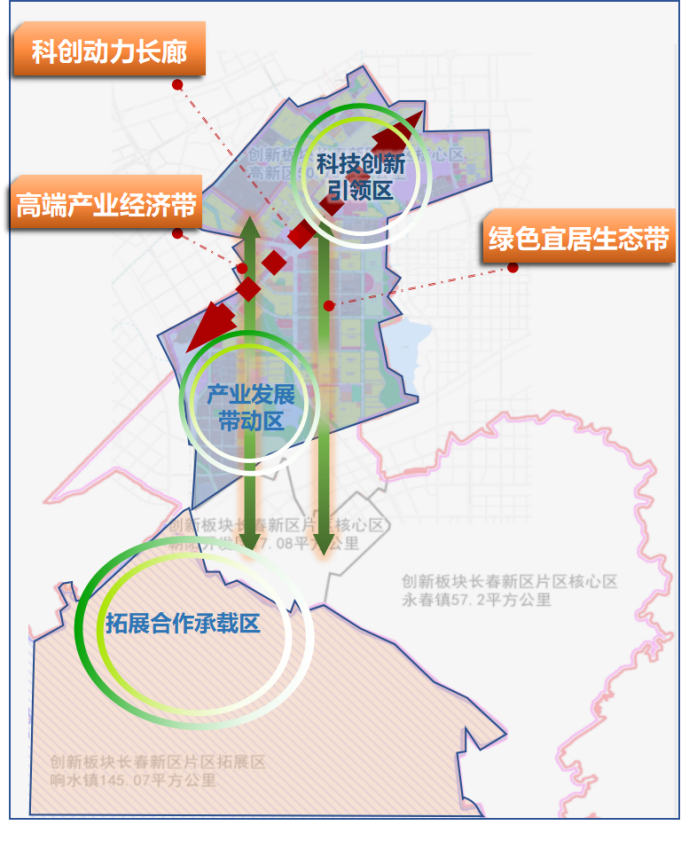 第三章 强化创新驱动，增强发展动能，打造科技创新策源中心坚持创新在现代化建设全局中的核心地位，推动长春国家自创区、长春科学城建设，打造环吉大双创生态圈，吸引、集聚、整合优势创新资源，集聚若干个面向行业关键共性技术、促进成果转化的研发和转化平台，建立高效活跃的创新创业生态，最大限度地激活创新创业激情与活力，加快推进以科技创新为核心的全面创新，构建从科技创新、技术创新、应用创新到产业创新的完整创新链。第一节 构建自主创新体系加快长春科学城南部片区建设。对标先进，依托高水平智力资源，建设一批高水平创新平台、科技地标，打造全国一流、特色引领的科技创新高地。加强顶尖人才、顶尖研发平台集聚，聚焦生物、光电等技术方向，开展基础研究、应用基础研究，推动前沿领域关键核心技术突破。支持综合极端条件实验装置—高温高压大体积材料研究系统建设，谋划承接其他大科学装置项目。发挥高校科研主力作用。全力配合吉林大学南校区扩区，支持吉林大学各学部优质师资力量、创新平台向高新区集聚。支持吉林大学、长春理工大学等高校加强一流学科建设，围绕生物学、物理学、机械与材料、人工智能等优势领域，申建一批国家重点实验室、国家技术创新中心、国家工程研究中心等，在若干学科前沿方向取得原创性科研成果。加大与长春光机所、应化所的科技合作，支持中科院相关院所在高新区设立研发分支机构与转化平台。聚集新型科技创新平台。围绕主导产业开展“名校名院名所名企”引聚行动，与一流院校共建联合实验室、产业技术研究院等，引进建设一批新型研发机构，通过支持建设研发中心、区域总部等加速引进科技型龙头企业。构建“应用研究-技术开发-产业化应用-企业孵化”一体化的科技创新链条，推动基础研究成果向原创技术、原创产业的转化。支持新型研发机构创新运营管理模式，率先开展科研经费包干制试点和国有无形资产单独管理试点。强化企业创新主体地位。引导企业加大研发投入，实行企业研发投入增量奖补和特别奖补，鼓励企业设立研发准备金制度。开展高水平企业研发机构培育计划，鼓励企业新建一批高水平研发平台，实现规上企业和高新技术企业研发机构全覆盖。支持企业参与重大科技专项，牵头组织或参与行业标准制定。鼓励校企实施订单式研发转化机制，探索试行项目揭榜制，设立科技专项实行“赛马式资助、揭榜奖励制、里程碑式资助”等竞争机制和资助，引导应用交付导向的校企协同创新新模式。第二节 构建科技服务支撑体系推动科技成果转移转化。引导高校院所创新科技成果转移转化管理和激励机制，激发大学科技园、院校资产管理公司等现有平台活力。发挥科技大市场的平台作用，支持院校企合作共建技术转移服务机构、高价值专利培育运营中心等，构建市场化项目遴选机制和多元投入机制。优化科技成果转化服务支持机制，对在区内落地的科技成果技术输出方、技术吸纳方、技术中介方给予奖励，加大对科研人员创业企业、科技成果转移项目的支持力度，合力推动科技成果落地转化。构建市场化科技服务集群。推动国家科技服务业区域试点建设，发展市场化专业化科技服务业，集聚科技成果转化、知识产权、技术咨询等高水平服务机构。开展科技服务机构资质评价试点工作，建立中介服务职业资格认证和机构信誉评级制度。依托市场化力量开展技术成果的挖掘、收储、布局、评估、托管、交易、转化等工作。实施知识产权“创造、管理、服务、运用、保护”五大提升工程，打造成果展示、技术评估、协同创新、金融服务等平台，推进高价值成果与企业需求、社会资本的有效对接。探索知识产权资产证券化和市场化交易机制。增强科技金融支撑能力。引培科技金融机构，重点引进国内知名基金、战略投资机构，支持发起设立科技支行、商业保理、金融租赁等。推动科技金融服务中心功能升级，搭建线上服务平台，设立债权融资、股权融资两类服务体系，完善金融服务机构、综合信用数据库、线上线下活动三大支撑，形成“一平台、两体系、三支撑”服务架构。开展企业创新能力评价，联合金融机构推出基于创新能力的信贷融资产品，发展股权质押、知识产权质押等金融产品。开发“高新贷”产品，加大各类资金项目对高新技术企业研发活动的支持力度。建立高新区领导包联重点上市后备企业制度和“周协调、月通报、季调度”的上市工作推进机制，扶持一批上市企业。第三节 构建创新人才服务体系强化高层次创新创业人才的引进。依托长春新区“长白慧谷”英才计划和特殊人才“编制池”政策，对重点企业开展人才工程配额制管理，引导企业建立高层次人才引进和使用计划，引进或培养有望突破核心技术、提升产业水平、产生显著经济社会效益的高科技产业领军人才及团队。支持有条件企业设立首席科学家、战略科学家制度。推广“华为学院”“红旗学院”等产教融合新模式，支持企业与高校联合共建国家级人才培育平台，培养一批具有前瞻交叉思维的高层次人才。强化对青年创新人才储备培养。实施青年英才储备计划，设立“长高奖学金”，建设长春高新区青年之家，重点推动以大学生群体为代表的高素质人才留长回长就业。实施“金蓝领”提升计划，加大技能型人才培养力度，支持企业设立首席技师或技术专家岗位、建设技能大师工作室，通过组织职业技能竞赛、设立工匠大师奖等形式，营造尊重劳动、崇尚技能的氛围。优化选才评才用才留才长效机制。优化留才服务环境，谋划建设长春国际人才城，实施人才安居行动，打造区域性人才服务高地。建立以创新能力、质量、贡献为导向的人才评价体系。健全人才激励机制，引导各类用人单位改革薪酬和岗位管理制度，鼓励企业探索协议工资制、项目工资制、期权、股权奖励、分红权等中长期激励措施。鼓励企业针对技术岗、行政岗等不同类型的人才实行多通道的晋升激励机制，开辟技术、营销、管理、服务序等职位序列，用好留住高素质人才。第四节 构建企业孵化培育体系加快建设环吉大双创生态圈。以吉林大学为核心，以海容广场和吉大科技园为两大创新中心，建设新经济创新总部基地、科技金融商务中心、高新科技广场、精品商业街区等专业载体，盘活城市“金角银边”，新建一批双创社区，加快形成“一核、两心、N点”双创载体布局。优化提升科技服务集成供给功能，提升产业服务配套水平，打造产学研融通创新、服务吉林大学师生校友创新创业、科技成果转移转化的双创生态格局。推动创业孵化载体提档升级。支持现有孵化载体建立以增值服务和创投收益为主的盈利模式，由综合型孵化器向专业型孵化载体转型，由“重资产、轻服务”向“轻资产、重服务”的服务模式转变。鼓励双创服务机构建设商业模式概念验证实验室，配置创业基金、高水平创业导师，搭建共享实验室、共享小试车间等，提升创业服务能力。推动长期闲置、功能单一的商务楼宇和标准厂房改造升级为孵化空间。支持高校院所建设科技成果转化型众创空间，鼓励龙头企业建设开放式协同创新型众创空间，引进专业创业孵化运营管理机构，面向专业细分领域实施精细孵化。支持举办特色双创活动，打造东北区域最具影响力的双创服务品牌。重点扶持科技型领军企业。鼓励和支持金赛药业、高新股份、一汽大众平台等科技领军企业通过战略投资、并购重组等方式整合产业与技术资源，实现关键技术的突破，持续壮大发展规模和影响力。引导科技龙头企业通过股权投资、业务裂变、内部孵化等方式，孵化培育一批科技型中小企业，形成围绕主业的技术创新集群。支持龙头企业加强产业链组织运作能力提升，开放数据、渠道、平台、设备等资源，搭建面向社会的开源技术平台、开放创新平台、创客社群等，开展针对中小型科技企业的产品服务采购，实现与中小微企业融通发展。着力培育高技术企业。健全高技术企业培育机制，通过建立工作台账、问题清单精准施策，推进高新技术企业、科技型中小企业、专精特新企业培育认定工作。加快培育高新技术企业，设立高新技术企业服务包，激发企业申报积极性。加快培育科技型中小企业，鼓励企业建立完善内部研发管理制度，推动高校院所、大型企业的科研仪器、试验设施向科技型中小企业开放，建立科技特派员精准帮扶机制。引导和推动专精特新企业赴北交所上市、创新发展。加快培育高成长企业。建立潜在瞪羚-瞪羚-潜在独角兽-独角兽企业梯度培育体系，大力培育成长速度快、创新能力强、专业领域新、发展潜力大的高成长企业。搭建高成长企业培育库，联合第三方专业机构开展调研、挖掘、遴选、研究及年度榜单发布工作，引导社会资源关注支持高成长企业发展。精准支持新兴产业领域中技术水平高、创新能力强、商业模式新的初创型企业，在研发投入、创新平台建设、新产品示范应用、产业用房等方面给予重点扶持。加强与中关村、上海、深圳等高成长企业集聚区的链接合作，吸引瞪羚独角兽企业在高新区布局落位。第四章 厚植产业优势，提升现代化水平，构建高质量经济体系立足产业基础与资源，抢抓新经济发展机遇，构建以医药健康、信息技术、先进装备制造为主导，以现代服务业为支撑，以现代农业为补充的“3+1+1”产业体系，锻造一批具备核心竞争力的优势产业链，培育若干具备爆发潜力的产业新赛道，加快产业数字化和数字产业化，全面推动要素市场化，培育新产业、新业态、新动能，促进传统产业技术变革、效率变革，持续提升产业基础高级化和产业链现代化水平，加快构建高质量、现代化的经济体系。第一节 构建“311”产业体系打造千亿级医药健康产业集群。巩固提升医药健康产业优势领先地位，按照平台思维打造具有国际影响力的医药健康产业航母。依托长春高新等龙头企业开展资本招商、产业并购、技术并购和投资培育，加速对优质产业资源的整合配置，谋划一批重大产业化项目。引导企业在重大公共事件、行业前沿趋势中敏捷响应、率先发声，积极承担国家重大科技项目，争建生物制药领域的国家技术创新中心，举办有影响力的国际行业峰会，提高产业影响力与话语权。重点打造新型疫苗及生物制药、高端医疗器械及医用材料、现代中药、高端化学药四大优势产业链，丰富医药服务业态，加速培育智慧医疗、精准医疗等新兴领域，打造国家级产业集群，推动产业综合竞争力重回全国一流。到2025年，医药健康产业规模达1000亿元。打造五百亿级信息技术产业集群。将数字经济作为推动经济和社会变革的基础范式，以技术驱动、场景驱动为重要路径，推动信息技术产业由以光电信息制造为主导向综合性数字经济产业方向发展，构建数字经济新生态。以自主可控、国产替代为目标，构建光电信息、软件及信息技术服务、汽车电子、大数据等优势产业链，巩固提升激光器件等优势领域，大力发展5G、人工智能，形成“屏、端、网、云、智”全领域、高端化的光电信息制造能力和数字化信息服务能力，布局培育6G技术、区块链、虚拟现实等领域，打造东北领先的数字经济发展中心。持续强化数字技术和与经济社会的全方位协同融合，在数字社会、工业互联等重大应用方向探寻长春解决方案和技术标准。到2025年，信息技术产业规模突破500亿元。打造五百亿级先进装备制造产业。以“智能、新能源”为突破口，以“高价值”为转型方向，按照“提存量、引增量、补短板、延链条、强核心”发展思路，按照与信息技术产业联动、与汽车城板块联动、推动产业升级、推动智造升级的“双联动、双升级”发展路径，推动产业数字化、智能化、生态化发展，持续向高价值环节延伸，形成“研发+制造+数据+服务”产业链条，助力重塑中国制造长春力量。引导现有汽车零部件企业布局轻量化材料、总成系统等高端环节，支持新能源汽车产业项目落户，延伸发展汽车服务业，提升汽车零部件产业发展水平。大力支持发展智能制造，布局智能控制和感知装备、精密仪器、智能农机等先进制造业环节。到2025年，先进装备制造产业规模达到500亿元。做精做优现代服务业。按照“集聚、高端、优质”的发展导向，围绕城市功能提升、科技产业发展等需求，大力发展现代服务业，推动现代服务业成为经济发展的重要支撑和关键环节。构建“数字内容创作+文创内容传播+文创消费体验”数字文创产业链，大力发展研发设计、知识产权、工程服务等科技服务业，推动金融服务业发展壮大，加快发展智慧商务、电子商务、现代商贸等商贸服务业态，吸引龙头企业功能型总部、区域性总部落户，打造立足长春、带动吉林、辐射东北的区域性现代服务业发展高地。到2025年，现代服务业增加值占比超过30%。加快发展现代农业。充分发挥公主岭国家农高区引领作用，加快响水镇拓展区建设，围绕黑土地保护与高效利用，深挖农产品经济价值，发展现代育种、农产品精深加工、都市农业、智慧农业、农业机械等产业环节。加强物理提取分离技术和生物工程技术、保鲜技术、干燥技术的突破与应用，开发健康饮品、新型休闲食品、天然食品添加剂等产品。推动物联网、大数据等现代信息技术在农业生产中的应用，布局精准农业、智能农机等农业科技产业，开展农业互联网示范应用，构建基于大数据与互联网的食品安全追溯体系。第二节 提升产业链现代化水平推动产业数字化高端化转型。组织实施一批技改扩能项目，加快推动存量产业的高端化转型。实施企业“上云用数赋智”行动，制定企业上云实施指南，提供数字化工具、产品、服务。支持发展“无人工厂”“无人生产线”，筛选扶持一批数字化转型标杆企业，推广应用智能数控设备、传感识别技术、制造执行系统等先进装备与管控技术，实现研发、设计、工艺、制造、质控等全过程的数字化与智能化。推广“5G+工业互联网”，支持创建国家工业互联网创新中心。推动服务业数字化变革，创新商业模式、消费方式，促进服务业网络化、平台化、智能化发展。精准开展产业链招商。主动参与新区产业链“链长制”工作，开展产业链精准招商，完善医药健康、信息技术、先进装备制造等产业链条。发挥四大产业中心作用，制定产业招商规划，绘制“技术成果+招商资源+专业载体+科技金融+专业人才”的全链条产业链全景图，摸清本区域产业优势和产业缺失情况，明确强链补链延链重点方向，构建潜在招商资源库。制定个性化招商策略，综合运用资本招商、场景招商、云招商、以商招商、大数据招商、活动招商、机构招商等方式，吸引目标企业落户。开展“畅链”专项行动，搭建产业链上下游、大中小企业合作交流平台，打通产业链堵点。吸引社会资本、专业招商机构、运营管理团队参与，规划建设一批特色化专业产业园。探索产业共治共促新机制。联合充分代表产业生态圈集体利益的各类主体，鼓励组建医药健康、信息技术、先进装备制造等产业领域企业联盟，在企业联盟基础上成立产业共治理事会，设立战略规划、产业促进、营商环境、市场推广、协同创新等专业委员会，承担行业自律、发展研究、产业交流、建言献策等职能。培育在产业链中占据优势地位、具有较强资源配置能力的“链主”企业和生态主导型企业。支持“链主”企业和生态主导型企业搭建“产业大脑”平台，紧密串联协同上下游产业、创新、金融及专业服务资源，建立柔性供应链体系，实现材料、技术、工艺、产品、服务、市场的跨区域、跨领域协同闭环。布局新技术新产品应用场景。探索完善“政府搭台、企业出题、企业答题”模式，建立健全城市场景机会信息征集和发布机制，定期发布长春高新区城市场景机会清单。构建以政府为组织协调中心、领军企业为建设推进核心、全社会广泛参与的场景建设机制，鼓励行业龙头企业牵头加强场景组织设计，开放技术、标准、渠道等资源，通过众智、众包、众扶、众筹等新模式吸引中小企业参与，共同推进场景建设。加快建设新型基础设施，联合多方资源共建应用场景创新中心，打造一批示范街区、示范路段、场景沙箱、测试试验场等，开展智慧工业、智慧医疗、智慧出行等领域的应用场景试点。第三节 促进产业要素市场改革推进资本要素市场化改革。规划建设金融特色街区，有效增加金融服务供给，引进国内外区域和功能金融总部，培育发展资产管理、金融租赁、供应链金融等新业态和第三方支付、创业投资、私募股权投资等新型金融机构，大力发展普惠金融、绿色金融，持续优化金融生态。开展“白名单”企业认定，支持各类金融机构产品优先给予经认定企业融资扶持。支持金融科技发展，充分利用人工智能、大数据、云计算、区块链等现代技术，提高金融服务效率。引导金融机构加强风控体系建设，强化对各类金融机构的事中事后监管，推动监管科技应用，防范化解金融风险。推进土地要素优化配置。充分运用市场机制盘活存量土地和低效用地。开展新型产业用地试点工作，适当提高用地容积率，实行工业用地弹性年限出让，采用“先租后售”方式供应产业用房。加快响水镇等区域土地利用规划调整。推行项目用地承诺制，以“亩产收益”为导向，围绕投资强度、能耗标准、亩均税收等方面完善产业用地评估机制，建立低效用地项目退出机制。推进数据信息要素开放共享。推进政府数据开放共享交换，制定出台数据共享责任清单和制度规范，循序构建数据采集、汇聚、处理、共享、开放、应用及授权运营规则。加强数据资源整合，探索建立数据采集、开放、分级分类、推广、安全管理等共性标准，制定数据交换交易接口规范，提高数据质量和规范性。完善数字场景建设与管理机制，搭建基础数据资源开放平台，在保障流通安全前提下，有序推进信用、交通、医疗等领域政务数据分级分领域脱敏开放，为发展数字经济、智能经济提供更多数据要素资源支撑。第四节 全面融入新发展格局提升产品服务供给质量。开展“增品种、提品质、创品牌”行动。引入高水平工业设计服务机构，培育一批国家级、省级工业设计中心，引导企业将工业设计深度应用于概念研发、产品制造、质量控制、品牌构建、消费体验以及企业文化价值塑造等生命周期全流程，增强产品开发推广能力。实施标准化试点示范精品工程，支持企业争创AAA级标准化良好行为企业，推进强制性和自愿性产品质量认证，督促企业完善质量内控体系，帮助中小微企业建立健全质量管理体系。支持企业实施品牌战略，培育一批具有自主知识产权的品牌产品。培育发展服务贸易。引进培育一批“高端化、国际化、品牌化”服务贸易企业，给予融资、项目、市场、人才等方面的政策支持，鼓励其拓展新业态、新模式。发展服务型制造业，支持企业增强定制设计和柔性制造能力，发展供应链管理、共享制造、总集成总承包，鼓励企业以客户为中心，提升产品全生命周期服务水平。支持发展数字服务、科技服务、文化服务、教育服务、医疗服务等服务贸易业态。完善服务业规范标准，推动关键技术标准和应用标准，开展应用标准试验验证。谋划建设国家数字服务出口基地，推进服务贸易出口。壮大新经济消费需求。响应需求侧改革，支持发展新零售，持续探索消费新模式。对全区商业街区进行统筹规划，从整体形象、业态升级、设施改造、招商运营等方面全方位改造提升，按照“一街一特色”推动重点商业集聚区时尚化、特色化升级。围绕青年人群消费需求，支持网红店、概念店、体验店、定制店等特色消费IP打造，支持电商直播等多样化品牌推广方式。实施点亮工程，培育夜间消费“打卡地”，创设“夜高新”夜间消费品牌，支持举办夜间购物节、灯光节等特色活动，大力发展夜经济。扩大新基建有效投资。围绕“新基建”“761”工程，重点实施一批“两新一重”建设项目。推动新型基础设施建设，加快无线网络、光纤网络、物联网等各类基础网络设施建设。实施融合基础设施提速工程，在智慧交通、智慧能源、智慧建筑、智慧管网等方面推进一批建设项目。推进建成区腾笼换业、响水镇区域“七通一平”，谋划一批教育医疗文化等社会领域投资项目。推进产业项目落位，提升产业项目谋划能力，规划建设一批特色化专业产业园，为重大项目落地提供全方位高效率保障服务。第五章 扩大对外开放，强化区域协同，打造高水平对外开放高地深度融入国家开放发展战略和区域协同发展战略，积极融入以国内大循环为主体，国内国际双循环相互促进的新发展格局，不断扩展开放合作的深度与广度。深度开展与京津冀、长三角、粤港澳大湾区等创新高地的链接合作，全面融入吉林省“一主、六双”高质量发展战略、长春现代化都市圈建设，持续提升高端资源要素整合能力、区域辐射带动能力，引领带动省市创新驱动发展。第一节 持续扩大对外开放提升国际合作园区建设水平。按照有序推进、分类施策的原则，提升现有国际合作园区建设水平，持续强化与俄、日、韩等东北亚国家的国际合作。中俄科技园以建设中俄技术联合研究院为抓手，重点推进对俄国际科技合作、跨国技术转移和科技成果孵化落地工作，同时拓展与斯洛文尼亚、捷克等中东欧国家的经济科技合作。中日智能制造产业园加速导入日本先进的技术、人才、管理理念与模式等，发展智能制造、服务外包等产业。依托与德资企业的友好合作关系，联合德方园区、德方资本合作共建中德科技产业园，建设中德协同创新中心，推动双方在制造技术领域的合作交流，吸引德方科技型企业落户高新区。参与一带一路创新合作伙伴关系建设。引导企业建立与国际接轨的现代企业制度、管理模式和服务规范，鼓励更多企业积极参与“一带一路”国际产能合作，通过跨国并购、产品出口、海外分支机构建设等方式积极开拓国际市场。优化企业“走出去”政策和制度环境，搭建企业跨境投资贸易服务平台、国际经贸交流平台、金融服务平台。支持院校、企业联合国外研发力量申建国家“一带一路”联合实验室，促进研发创新国际化。持续探索以论坛、项目推介、产业对接、资源链接等形式，导入国际人才、先进技术、产业化项目等资源。持续优化国际营商环境。建立完善与国际规则、国际标准、国际惯例接轨的政务服务环境。探索实行外资企业投资项目承诺制审批，简化外资企业增资审批和备案等管理程序。全面落实准入前国民待遇加负面清单管理制度，建立和完善外商投资产业指导目录，积极引导外资投向战略性新兴产业。增强与新区国际陆港、国际空港，以及长春兴隆综合保税区的合作，为区内企业“走出去”提供便捷通关与物流服务。推进国际人才服务与管理改革，建设国际人才社区，搭建境外人士服务站，布局建设国际化的服务设施。第二节 加快链接国内创新高地推进“京长”“杭长”“津长”合作。加强与中关村管委会、中发展层面战略对接，依托长春·中关村创新中心，以打造类中关村创新环境为重点，探索成立中关村-长春高新区技术转移中心，联合在京高校共建产业技术研究院、成果转化基地，面向高成长新经济企业开展精准靶向链接。依托浙江-吉林、杭州-长春对口帮扶合作关系，对接引进高成长企业、金融资本、平台型组织三类资源，重点利用杭州新经济力量推动本地传统产业质效提升和智慧城市建设。融入天津-长春对口合作，推动一批优质产业化项目落地。扩大跨区域经济产业合作。深度链接国内相关领域创新高地和产业高地。与苏州、武汉分别在医药健康、光电信息领域开展创新合作。依托汽车产业基础，提供测试场所、应用场景和新制度安排，吸引智能网联汽车头部企业在长春开展技术开发和应用落地。规划建设粤港澳大湾区东北创新中心，搭建高新区企业参与大湾区建设和走向全球的合作通道。支持本地龙头企业在先进地区建设异地研发中心，整合先进地区高端创新要素。第三节 辐射带动周边区域发展服务全市四大板块建设。深化与北湖片区、经开片区的一体化布局，加快推进长春国家区域创新中心建设，统筹创新资源和重大平台共建共享，打造高效合作、协同有序的创新体系。与长春净月高新区共同推动长春国家自主创新示范区建设，联合探索科技与文化融合发展新路径。与国际汽车城板块在智能网联汽车方面加强合作，规划无人驾驶汽车开放区域，完善车路协同配套，建设自动驾驶模拟场景，联合开展智能网联汽车、无人驾驶汽车研发与试验。强化与省市其他区域联动。推动跨区域平台共建、资源共享、资质互认、设施互联等，深化与全省其他高新区的产业协同、创新协同，牵头组建省高新区协同发展联盟，通过飞地园区共建、园区管理模式输出等方式带动科技园区发展。开展跨区域产业链协同布局，支撑环长春四辽吉松工业走廊和长辽梅通白延医药健康产业走廊建设。推动区域技术、人才、服务、资本等要素流通，支持区内科技服务、金融服务等组织机构面向全省开展工作。加快推动响水镇等拓展区域建设。参照先进地区园区开发建设经验做法，推进公主岭响水镇区域的开发建设，担当长春-四平一体化协同发展的先行者。争取上级部门支持，建立“市协调领导、区推进落实”的工作机制，稳步推进拓展区域开发建设工作。突出差异化、协同化、一体化布局，与核心区形成“总部+基地”、“研发+生产”、“创新+转化”的联动发展模式。加快开展各项规划编制、用地性质调整等工作，按照“七通一平”的标准先行推进起步区开发建设，加速项目招引落位。创新投融资机制，探索资产证券化、开发建设基金、产业地产商等新型开发建设模式。第六章 全面深化改革，提升管理效能，争当营商环境先行者进一步完善管理体制机制，破除束缚科技创新创业的体制机制障碍，探索推出一批示范性、突破性的改革举措，不断完善适合新经济发展的产业制度环境，以深化改革为高新区高质量发展提供持续动力支撑。第一节 进一步优化管理体制机制优化管委会运营管理模式。完善“管委会+公司+园区”的管理体制机制，优化岗位设计，巩固管委会“大部制”瘦身改革、“公司化”开发主体改革、“园区化”服务体系改革和“下沉式”乡（街）职能改革成果，聚焦主责主业，提升创新创业、经济运行和对企服务。完善“绩效考核制、薪酬激励制”市场化人事与薪酬管理制度。理顺各项工作流程与分工，优化工作快速传导机制、信息共享机制、协同联动机制、快速反应机制、监督检查机制、流程责任制。搭建产业经济大数据平台，推动数据归集共享常态化，建设若干基础数据库、数据模型和服务应用，为各部门工作开展、园区经济运行分析提供“基础数据+深度分析”的智慧支撑。推进政府职能由服务提供者向服务组织者转变，引入专业服务机构和新型社会组织参与公共治理、承担公共服务。推动平台公司改革提效。划转园区管委会开发、建设、运营等适宜企业化运营的职能到国有平台公司，通过资产注入、货币注资、特许经营等方式支持公司做大做强。新发集团主要承担土地开发整理、基础设施建设、产业项目建设及城市管理服务等职能，提供优质的空间载体与资产运管服务，向城市综合运营商转轨。长春高新股份打造科技产业集团，拓展产业投资、资本运作、招商引资、创业孵化、企业服务等业务板块，承担产业促进、创新生态营造职能，向产业投资运营商转轨。第二节 推进营商环境改革推进政务服务改革提效。开展行政审批服务事项流程再造，优化“清单制+承诺制”审批，归并交叉重复、互为前置的审批环节，推行企业材料“只报一次”改革。深化投资项目审批全流程改革，探索“拿地即开工”审批模式，试点工业项目建设用地规划许可证、建设工程规划许可证以及建筑工程施工许可证“三证齐发”，推行“多测合一”测绘服务改革，全力压缩投资项目审批时限。选取具备条件的园区、“双创”基地、社区，建设一批“政务服务驿站”，打造15分钟政务服务圈。推进“数字政务”，建设24小时政务自助服务区，做好掌上政府、指尖服务、刷脸办事，提供“一直在线、贴身随行”的便民便企服务。建立公平开放市场制度。深化商事制度改革，简化市场主体准入流程，精简前置审批事项，实施市场准入“一业一证”试点，面向与人民群众生活和消费息息相关、涉及量大面广的小微企业和个体工商户，建立综合许可制度，实现市场主体“一证准营”。与上级工商部门联合开展市场准入负面清单管理事项梳理，破除隐性壁垒。推进市场监管领域“双随机、一公开”监管全覆盖，推广“联合抽查”模式，以及首违不罚、轻微不罚模式，提升监管执法信息透明度。第三节 开展新经济制度改革试点探索开展新经济制度改革创新，争取国家、省市部门支持，推行一批试点政策和专项管理制度。完善新经济市场准入机制，变“事前设限”为“事中划线+事后监管”，营造包容试错的新经济制度空间，提供突破体制机制局限的宽容政策空间。重点开展医药健康产业制度改革试验，针对智能诊疗审批瓶颈，争取设立创新医疗器械特别审查通道、设立AI二类三类器械审批区域试点。积极争取互联网医疗支持政策在高新区先行先试，吸引互联网医疗企业落地发展。支持工业系统协议统一标准、统一接口，探索一批数据流通新制度，推动工业互联网深入发展。第七章 提高城市品质，增进民生福祉，建设高质量绿色宜居生态区坚持“以人为本、智慧绿色、品质宜居、和谐繁荣”理念，积极构建产业发展、创新创业、生活休闲的新空间、新载体和新场景，提高社会治理水平，促进社会和谐稳定，确保基础设施建设、绿色低碳发展、社会民生事业投入稳定增长，全面提升人民群众的获得感、幸福感。第一节 推进数字园区建设完善数字园区基础设施。坚持数字城市与现实城市同步规划、同步建设，广泛布局立体感知、可靠传输、智能处理的感知网络与智能应用终端，形成“云-网-端”万物互联的智能信息基础设施体系。加快5G基站建设，提高公共场所WIFI覆盖率，持续提升城区网络覆盖质量。按照统一标准规范推进传统基础设施部件的智能互联，完善传统基础设施“末梢神经元”。推进交通标志标识等道路基础设施数字化改造升级，加快推进基于C-V2X技术的车联网设施部署，加强交通信号灯、交通标志标线、视频监控设施、通信设施、车载终端之间的智能互联。强化数字技术应用示范。重点建设AI公园、新经济场景馆、智慧街区等，将园区打造为开放式智慧场景孵化器。推动数字产业化，推动数据分级分领域脱敏开放，加强人工智能、大数据、云计算、区块链、网络安全等关键数字技术创新应用，提升数据资源的获取和利用能力，大力发展基于数字驱动的新经济新业态。构建购物消费、居家生活、旅游休闲、交通出行等各类生活数字化场景，以及智能制造、智能商业、智慧农业等各类生产数字化场景，支持经济社会全领域数字化转型。提升数字治理服务能力。建设数字政府，完善提升高新区“经济大脑”，在实现全区经济数据实时更新和可视化的基础上，开发虚拟园区全景监测、产业经济智能分析、企业发展实时跟踪、科技服务精准链接、扶持政策智能推送等服务应用，为园区经济发展、监管服务提供“基础数据+深度分析”的智慧支撑。推动政务服务“在线办”“掌上办”，依托大数据试点服务事项推动智能“秒办”改革。推进社会保障、健康医疗、文化教育、养老服务、家庭社区、公共安全、交通服务等公共服务领域的智慧应用体系“上脑”，推动“经济大脑”向“综合大脑”升级。第二节 推动绿色生态发展推动绿色技术创新与示范项目建设。争建绿色发展示范园区。大力发展循环经济，实施绿色制造体系建设示范，示范推广绿色生产技术和装备，综合运用绿化隔离带、隔声窗等措施，降低工业废气、噪音对居民生活的影响。完善产品能效、水效、能耗限额、碳排放、污染物排放等强制性标准体系，建立并执行产品从设计、制造、使用、回收到再制造的全生命周期绿色标准。搭建环境数字化、智能化管控系统，实行清污分流、废气减排处理、废水循环利用、固体废物资源化和无害化利用。加快治污节能和清洁生产等绿色基础设施建设，推进节能降耗工作，创建国家级绿色园区。开展低碳城市、零能耗建筑建设试点，布局洁净能源设施，搭建能源智慧管理控制系统，提高能源供给与利用效率。实施碳达峰碳中和行动。加强顶层设计，建立碳排放核算及考核评价体系，编制碳达峰碳中和技术路线图、行动方案，持续优化低碳发展体制机制。在绿色技术供给、绿色产业培育、清洁能源供给、绿色生活方式、污染防控、绿色基础设施建设、完善绿色服务等方面，系统谋划减碳降污工作。引导重点工业企业编制碳达峰碳中和技术路线图，分产业分企业制定个性化低碳发展策略。完善能源消费双控制度，加大太阳能、风能、地热能等洁净能源供给，提升能源利用效率。支持企业参与排污权、用能权等交易，推行绿色交通、绿色生活方式。构建立体化城市生态系统。按照“300米见绿、500米见园”的标准构建园区绿色生态景观网格，塑造以河湖岸绿色、公园绿色、企业附属绿色、居住绿地与道路防护绿地为一体的绿色景观系统。规划蓝绿空间网络，以高新区境内富裕河生态绿脉、富强水库等为核心规划建设生态廊道体系，系统设计自然景观、人文活动等主题板块，打造长春市南部城区生态绿肺。鼓励利用建筑的外立面、结构层、屋面进行立体绿化，在规划空隙地或遗忘地开展“见缝插绿”，不断丰富和充实城市绿色景观网络，构建城市公园绿地五分钟服务圈。推动景观体系、开放空间和人文活动板块的有机融合，布局一批健身生态步道、体育广场等，打造功能复合绿色新空间。加强环境保护力度。加快推进永春河富裕河河道及吐口治理工程、响水镇水生态治理工程等，严格落实河长湖长制，进一步加大不达标水体的治理力度。加大企业排放废水、废渣、废气的监督管理力度，打好污染防治攻坚战。强化对违法建筑、工地扬尘、裸露地面、市容环境综合整治，持续推进城市出入口提升改造、绕城高速及铁路沿线环境管理提升、大棚房整治等专项行动，全面清除环境卫生死角，打造城市治理一流品牌。坚持绿水青山就是金山银山，推进区域生态修复工程项目。第三节 全面提升城市品质完善现代城市基础配套。进一步完善高新区城市道路系统，推动实现硅谷大街与长春市快速路体系以及绕城高速公路的衔接，加快超越大街、卓越大街等快速路重点项目建设，解决支路交通拥堵问题，加快推动响水镇区域的路网建设以及与高新区、长春市的互联互通，强化城市干支路网、快速路网和干线公路衔接，全面提高道路网络连通性和可达性。推动新能源汽车充电基础设施建设运营，适时开展加氢站建设布局，进一步优化公共交通体系，积极推动共享交通出行新模式。开展海绵城市、韧性城市建设，推进响水镇区域的水电气热网等配套建设，提高基本要素的供应保障能力和现代化管理水平。加强土地空间高效利用。加快开展低效用地清理整治，有序高效推进城市更新，系统谋划“中央商务区”“活力双创区”“科创谷”“孵化聚集区”“品质生活示范区”五大更新单元，综合采用协议约定、依法收回、产业置换、整治改造、出售转让、拆除重建等方式，高标准建设新型空间载体。在符合相关规定的基础上，在简化程序、资金补贴、成本控制、审查监管等方面探索合法合规、可操作性强的综合整治实施模式，调动企业以及其他社会力量参与城市更新项目的积极性。开展M0新型产业用地试点，推进创新研发生产一体化产业园区建设，明确开发强度，推动新建区域土地高效利用。塑造国际化城市形象。加快开展城市风貌和特色街区规划编制工作，细致严谨做好硅谷大街、观澜湖等重点景观区段的专项设计方案编制，规划建设城市慢行系统。加快城市地下道路及地下空间规划建设，建立互联互通的地下空间网络体系，建设大面积的停车空间和商业空间，构建“地下+地上”立体城市。新建科技地标、文化地标、商务地标，建设高品质写字楼、高端商务酒店、高档商业及文化娱乐设施，形成兼具地域文化特色与科技创新元素的特色建筑群。建设科学秀场、创意盒子、科学酒馆、科学咖啡等创新服务场所，提供多元化、共享化的交流空间。第四节 提供优质均等社会公共服务坚持“普惠化、均等化、优质化、现代化”的发展方向，强化高质量的教育、医疗、文体服务供给保障能力。加大普惠制幼儿园供给，加快实施高新正德学校、启源学校新建项目，以及长春高新第二实验学校改扩建项目，推进义务教育优质均衡发展，实施“一流高中建设计划”，建立高素质专业化创新型教师队伍，推行智能化教学、管理与服务体系，全面提升教育质量。建立以三甲医院为依托、区级综合医院为主体、基层医疗机构为基础的三级医疗服务体系，推进卫生信息化建设和医疗卫生人才队伍建设，新建高新社区卫生服务中心、疾控中心，构建并完善重大疫情等突发公共卫生事件应急响应机制和医防协同机制，提高医疗卫生服务水平。建立吸引社会力量兴建公共文化设施的机制，建设全民健身中心、长春高新国际文创中心，构建“一刻钟健身圈”，推进各类文化体育场所设施专业化、社会化管理，深入实施文化惠民工程，支持组建文化体育社会组织，推动文体旅服务企业升规入统，全面推进文体旅产业发展。第五节 构建多层次社会保障体系扩大社会保障覆盖范围，落实扩面征缴工作目标责任制，不断提高城乡居民社会保险参保率，着力推动社会保险制度统筹衔接、公平持续。实施更加积极的就业政策，以重大产业项目、重大基础设施、重点园区建设拉动就业，健全完善公共就业服务体系，加强职业培训促进就业，加强对残疾人、零就业家庭、下岗退役军人等困难群体的就业援助，针对就业困难人群开发市政市容、园林绿化、劳动保障协管等公益岗位。健全社会福利网络，完善基本生活救助、临时救助和专项救助制度体系，建立以居家养老为基础、社区为依托、机构为补充、社会保障为支撑的多层次养老服务体系，健全残疾人社会保障和扶残助残服务体系，鼓励和引导社会力量积极参与慈善事业，兜底保障困难群体基本生活，保障妇女和未成年人权益。第六节 推进社会综合治理现代化根据发展需要科学合理做好社区布局，打造职业化、专业化社区工作队伍，着力培育发展专业社会工作、志愿服务和慈善事业类社会组织，拓宽公众参与社会治理渠道，完善以社区党组织为领导核心、以社区居委会为主体组织、以社区服务站为工作平台，社区社会组织和驻区单位共同参与的新型社区治理体系。加快推动“一网四平台”体系建设与完善，通过数字化技术手段和机制模式创新，打通基层治理“神经末梢”。强化安全生产红线意识，建立安全生产负面清单、安全生产事故和重大隐患责任可追溯机制，推动安全生产标准化建设，完善安全生产大检查与专项整治相结合的监管执法体系，加大对高层建筑、地下管线、危险化学品等重点领域的安全隐患排查治理力度，切实防范各类重大事故发生。健全立体化社会治安防控体系，实施公共交通安全技术防范、基层综治服务管理平台、社会信用体系、公共安全管理智能技术应用等建设工程，健全火灾隐患排查整治和消防宣传教育培训长效机制，加强消防、防洪、防震等设施建设和应急响应能力建设，提高全社会防灾避难应急意识和自救技能，提高维护公共安全的能力水平。第八章 加强规划实施保障第一节 加强统筹指导发挥各级党委（组织）在经济社会发展工作中的领导核心作用，提高决策科学化水平，加强党的各级组织和干部队伍建设，落实全面从严治党要求，确保党中央及省委、市委、新区党工委、高新区党工委决策部署落实到“十四五”规划实施的各领域和全过程。凝聚全区共识，统一思想认识，国民经济和社会发展各领域、各部门要以本规划纲要为指导，确保发展目标、重大任务等符合本规划纲要要求。管委会统一组织规划的实施工作，定期举行联席会议，统筹各方资源和力量，解决园区发展中遇到的重大问题。第二节 强化重大项目保障坚持规划引领、项目支撑，围绕重点领域，谋划提出有全局性、前瞻性、带动性的大工程、好项目，推进一批强基础、增功能、利长远的重大项目建设，以重大工程、重大项目实施支撑规划目标推进落实。保持投资规模稳步增长，优化重大项目投资行业结构和区域分布结构，重点投向重大创新平台、新型基础设施、基本民生服务、城市更新、环境保护等领域。建立重大项目实施保障机制，推动一批重大工程项目早开工、早投产、早见效。第三节 强化发展要素保障充分掌握和理解国家、省市层面的政策与规划，积极争取政策、项目和资金支持。持续增加和优化财政科技投入，建立稳定的科技投入增长机制和追加机制。充分发挥政府资金的引导和杠杆作用，持续增加和优化财政资金投入，重点向高技术、高成长企业倾斜，吸引更多社会资本参与高新区建设。坚持质量绩效导向，优化土地资源配置，提高土地资源经济密度、提升土地利用绩效、全面提升土地综合承载容量和经济产出水平。第四节 强化规划落实建立规划推进落实机制，制定规划实施推进方案，分解本规划纲要确定的发展目标和主要任务，明确牵头单位和工作责任，加大督查考核力度，促进“十四五”时期各项工作有计划、有重点、有部署地平稳推进。重点突出在产业发展、创新创业、招商引资、对外合作、人才引进等方面的考核评价，对本规划纲要中明确的重要任务列入年度行政效能监察范围。在规划实施中期阶段，邀请第三方机构组织全面评估，根据中期评估情况对工作目标与任务进行适当修订。分类指标2020年2025年指标属性经济发展地区生产总值（亿元）7221000预期性经济发展规上工业总产值（亿元）728.431300预期性经济发展一般公共预算财政收入（亿元）7.8611.6预期性经济发展高新技术产业产值占规模以上工业产值比重（%）51.960预期性创新创业全社会R&D投入占GDP比例（%）3.174预期性创新创业企业每万从业人员当年发明专利授权数（件）-60预期性创新创业省级及以上研发机构数（家）105150预期性创新创业新型研发机构数（家）-10预期性创新创业高层次人才数（人）84130预期性创新创业技术合同成交额（亿元）70130预期性创新创业当年新增企业数（家）84645000预期性创新创业高新技术企业数（家）5201000预期性创新创业各类创新创业服务机构数（个）167300预期性开放合作高新技术产品出口额占出口总额的比例（%）-50预期性开放合作当年申请PCT专利企业数（家）-10预期性开放合作海外分支机构数（家）2880预期性产城融合从业人员数增长率（%）-3预期性产城融合建成区绿化覆盖率（%）4247约束性产城融合单位生产总值能耗下降率（%）-达市控目标约束性产城融合单位生产总值二氧化碳排放量（%）-达市控目标约束性产城融合主要污染物排放量减少率（%）-达市控目标约束性社会民生居民人均可支配收入增幅（%）-8约束性社会民生基本养老保险参保覆盖率（%）-100约束性社会民生新增群众文体活动中心数（家）-10预期性社会民生新增义务教育机构数（家）-5预期性社会民生新增医疗卫生机构数（家）-10预期性专栏：科技创新工作重点项目以环吉大双创生态圈建设为统领推进科技创新重点项目：吉林大学南校区扩区、综合极端条件实验装置—高温高压大体积材料研究系统、吉大科技园、双创小镇、吉林大学长春技术转移中心、知识产权特色小镇、城市创谷孵化群、新经济创新总部基地、科技金融商务中心、长春检验检测认证产业园、长春国际人才城、海创汇长春创新中心、58企服双创总部基地项目、阿里商学院、林田文化科技创意产业园续建项目、新大双创园区、中发实业北方金融总部基地项目等。专栏：产业发展重点项目医药健康产业：长春高新生物医药产业园、高新股份疫苗生产基地、圣博玛生物医用材料和医疗器械研发与产业项目、海外医药智能工厂项目、生物医药公共服务平台等。信息技术产业：吉大正元信创产业园项目、联东U谷·长春新兴产业科技园、创投高新产业园、长春高新科技创新产业园建设项目、光电信息与智能制造产业园、长春电子科技学院产业园区项目、第三代半导体产业基地、盈科电磁风扇离合器项目、东卓电子智能制造产业基地、希达电子小间距LED显示屏产业化项目、嘉诚信息研发总部及智能制造项目等。先进装备制造产业：中欧智能制造产业园、高端零部件制造产业园、智能网联产业园、产学研合作开放基地、新能源检测基地、智能网联道路测试基地、汽车后市场生产基地、汽车产业循环经济示范基地等。专栏：品质城市建设重点项目响水镇道路新建工程、海容路、火炬路、丙十四路、规划三路、卓越大街等交通基础设施建设项目；响水镇起步区水生态治理工程、永春河及富裕河水生态治理工程、雷达站地块供水调压泵站工程、响水镇配套电力及燃气设施建设项目、长春高新创投集中供热项目、天茂湖公园、永春公园等市政基础设施建设工程项目；三佳新村及硅谷街道回迁小区维修改造工程、博宇低碳科技综合体、海容酒店、5G基础设施建设项目、新能源汽车充电桩建设项目、生态慧治大数据应用平台；正德学校建设项目、启源学校建设项目、长春高新第二实验学校改扩建项目、高新社区卫生服务中心建设项目、长春高新国际文创中心建设项目等。